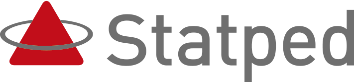 Veien og målet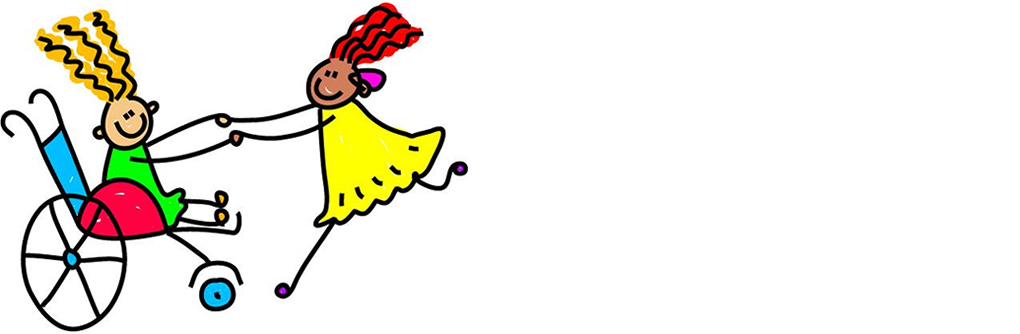 Deltagelse som mål og metode i arbeid med barn og ungdom med omfattende funksjonsnedsettelser Hvordan bruke individuelle opplæringsplaner (IOP) og individuelle utviklingsplaner (IUP) med vekt på deltakelse, for å sette barnets interesser, ressurser og muligheter i sentrum.   ved psykologspesialist Knut SlåttaMålgruppe Foreldre og fagfolk rundt barn med omfattende funksjonsnedsettelser.InnholdDeltagelsesfokusert arbeid med fokus på læring og livskvalitet. Utvikling og bruk av individuelle opplæringsplaner (IOP) og individuelle utviklingsplaner (IUP) med vekt på deltakelse. Utvikling og bruk av kommunikasjons- og aktivitets-pass som beskriver uttrykksmåter, partnerpraksis og gode aktiviteter. Sted og tidStatped midt, Røstad Levanger. Kurset holdes i Rausalen (2102.1) i Nylåna, inngang midt på bygget16. juni 2016Program09.30-10.00 Kaffe10.00-11.20 Skolens og barnehagens oppgave: Deltagelse, livsutfoldelse og læring11.20-11:45 Pause med besøk i læremiddelutstillinga for den som ønsker det11.45-12.30 Arbeid med IOP/IUP 12.30-13.30 Lunsj i kantina13.30-14.30 Arbeid med IOP/IUP og støttemateriell for god praksis14.30-14.45 Pause, evt. besøk i læremiddelutstillinga14.45-16.00 Kommunikasjonshefter – hjelpemidler for kvalitetsutvikling og kvalitetssikring16.00 Slutt. Vel heim.Kurset, inkludert lunsj, er gratis for foreldre og fagfolk i elevsaker som er henvist til Statped midt, andre må betale kr. 600.00.Maks 80 deltakere. Påmelding via kursguiden.no innen 8. juni. Søkeord IOP. Merk om du er foreldre/fagperson i brukersak henvist til Statped.Kontaktpersoner: olav.skogseth@statped.no randi.wist@statped.no eller herlaug.hjelmbrekke@statped.no